САБИРАЊЕ И ОДУЗИМАЊЕ ДО 10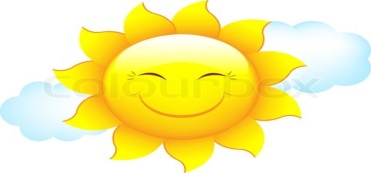 Учитељица СунчицаИзрачунај . 4 + 3 = ___		10 - 8 = ___			6 - 2 = ___		4 + 4 = ___ 9 - 5 = ___		  3 + 7 = ___		8 - 6 = ___		3 + 3 = ___ 7 - 2 = ___ 		  4 + 5 = ___		2 + 6 = ___		7 - 5 = ___  4 + 3 + 2 = ___		10 - 4 - 2 = ___		9 - 6 + 4 = ___ 7 + 2 - 3 = ___		8 - 3 + 0 = ___		8 - 4 + 6 = ___У квадратић упиши знак  < , > или =.  1 + 4  7 – 2               9 – 0  4 + 6                 10 – 4  5 +2 3 + 4  9 – 2             10 – 6  9 – 4                   7 + 3  2 + 6Новак је имао 8 лоптица. Брату је дао 5. Колико је лоптица остало Новаку? (Не заборави одговор!)Јанко је уштедео 10 динара. У драгстору је купио лизалицу и жваку. Цена лизалице је 6 динара, а цена жваке је 2 динара. Колики је кусур?  (Не заборави одговор!)На дрвету је било девет врабаца. Када  је дунуо ветар, два врапца су одлетела, а затим још пет. Колико је врапца остало на дрвету?  (Не заборави одговор!)